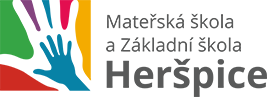 Výroční zprávao činnosti Základní školy Heršpiceve školním roce 2017-2018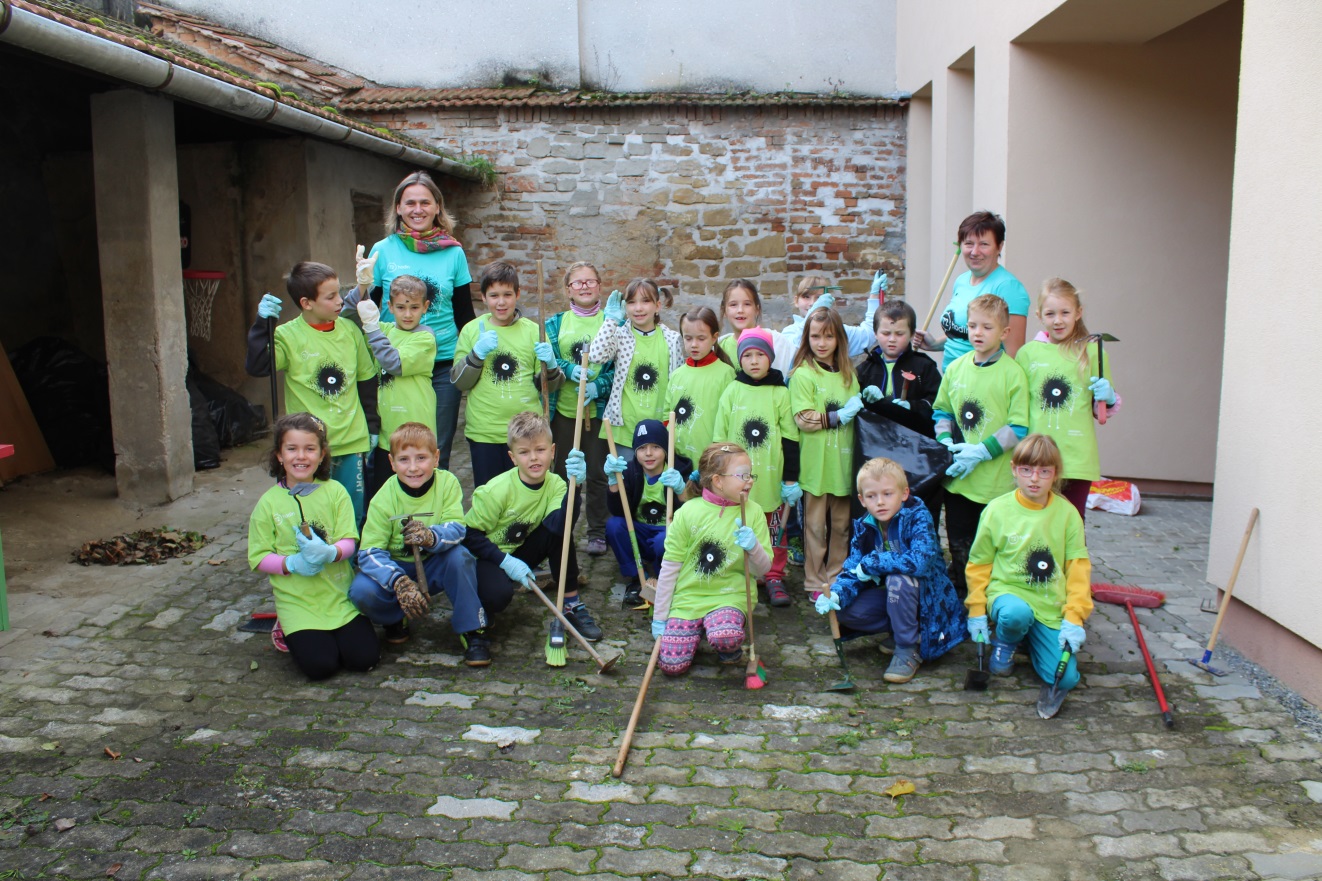 Zpracovala:	Mgr. Hana PlacháDne:		1. srpna 2018OBSAH1.	Základní údaje o škole	41.1.	Základní údaje o škole	41.2.	Součásti školy	41.3.	Malotřídní nebo neúplné školy	51.4.	Zvolený vzdělávací program	52.	Personální údaje	62.1.	Členění pedagogických zaměstnanců podle věku a pohlaví	62.2.	Odborná kvalifikace, dle zákona č. 563/2004 Sb.	62.3.	Komentář ředitele školy	63.	Vzdělávací program školy	74.	Počty žáků	74.1.	Počty žáků školy	74.2.	Žáci přijatí do 1. ročníku základní školy	85.	Hodnocení žáků	85.1.	Celkové hodnocení žáků – prospěch	85.2.	Celkové hodnocení žáků – zhoršené chování	95.3.	Hodnocení výsledků vzdělávání – způsob vyjádření (klasifikačním stupněm, slovně, kombinací obou způsobů)	95.4.	Výchovná opatření – pochvaly	95.5.	Výchovná opatření – napomenutí a důtky	95.6.	Komisionální přezkoušení žáků	105.7.	Opakování ročníku	105.8.	Počet omluvených/neomluvených hodin za školní rok	106.	Další vzdělávání pedagogických pracovníků	106.1.	Výchozí stav	106.2.	Přehled vzdělávacích kurzů	117.	Žáci se speciálními vzdělávacími potřebami a mimořádně nadaní žáci	117.1.	Žáci se speciálními vzdělávacími potřebami	117.2.	Mimořádně nadaní žáci – třídy s rozšířenou výukou	127.3.	Mimořádně nadaní žáci – přeřazení do vyššího ročníku	127.4.	Podmínky pro vzdělávání žáků se sociálním znevýhodněním	12Účast ve výuce některých předmětů se staršími žáky	138.	Akce školy (výjezdy, kurzy, vystoupení, soutěže)	138.1.	Akce školy	139.	Prevence sociálně patologických jevů	209.1.	Počet výskytu sociálně patologických jevů, které škola řešila	2010.	Prevence rizik a školní úrazy	2110.1.	Počet úrazů	2110.2.	Vyhodnocení úrazů	2110.3.	Prevence rizik	2211.	Spolupráce školy s rodiči	2211.1.	Formy spolupráce	2212.	Základní údaje o hospodaření školy	2313.	Spolupráce s obecním úřadem	2414.	Hodnocení ZŠ nebo jejich součásti	2415.	Zhodnocení a závěr	24Základní údaje o školeZákladní údaje o školeSoučásti školyMalotřídní nebo neúplné školyMalotřídní škola má alespoň v jedné třídě zařazeny žáky více ročníků.Zvolený vzdělávací programPersonální údajeČlenění pedagogických zaměstnanců podle věku a pohlaví v ZŠOdborná kvalifikace, dle zákona č. 563/2004 Sb.Komentář ředitele školyŠkolní rok 2017-2018 jsme zahájili v klidné a přívětivé atmosféře. Pedagogický sbor se rozšířil o nové pedagogy a společná práce se začala široce rozvíjet. Otevřeli jsme 3 ročníky ve dvou třídách. Žáci 1. ročníku pracovali pod vedením třídní učitelky Mgr. Hany Plaché, která je zároveň i ředitelkou školy. Žáci 2. a 3. ročníku pracovali pod vedením třídní učitelky Mgr. Zdislavy Novákové. Celý školní rok byl protkán kromě pilné práce a učení, také velkou spoustou zajímavých aktivit. Celý pracovní kolektiv ve spolupráci s rodiči pracoval na plné obrátky.Učitelé MŠBc. Jana Tesaříková – vedoucí učitelkaRůženka KyselkováBc. Jitka KopeckáProvozní pracovníci školyJindřiška Svobodová – školnice, uklízečkaEva Buriánková – kuchařka, vedoucí stravováníŠkolní klubŠkolní klub je zřízen obcí Heršpice. Jeho činnost je vykonávána v prostorách školy. Jako vychovatelka ve školním roce působila Bc. Jitka Kopecká. Do školního klubu bylo přihlášeno a navštěvovalo 14 dětí. Školní klub pracoval podle ŠVP pro zájmové vzdělávání a vypracovaného plánu činností na celý školní rok. Jedním z nejdůležitějších cílů zájmového vzdělávání bylo vést žáky ke smysluplnému trávení volného času. Dále pak ke vzájemnému respektu, solidaritě, úctě k sobě i druhým a vštěpování základů slušného chování. Většina činností v zájmovém vzdělávání probíhala formou her a soutěží a dotkla se všech oblastí výchovy, tj. výtvarné, dramatické, hudební a pohybové. Provoz probíhal v době od 12 – 16 hodin. Úplata za školní klub byla využívána na pomůcky potřebné ve školním klubu (výtvarný materiál, sportovní potřeby, hry, knihy, zájmové akce …….). Školní klub využívá ke sportovním aktivitám sál obecního domu. Pro pobyt venku využívá školní zahradu, obecní zahradu, sportovní hřiště.Vzdělávací program školyPočty žákůPočty žáků školyŽáci přijatí do 1. ročníku základní školy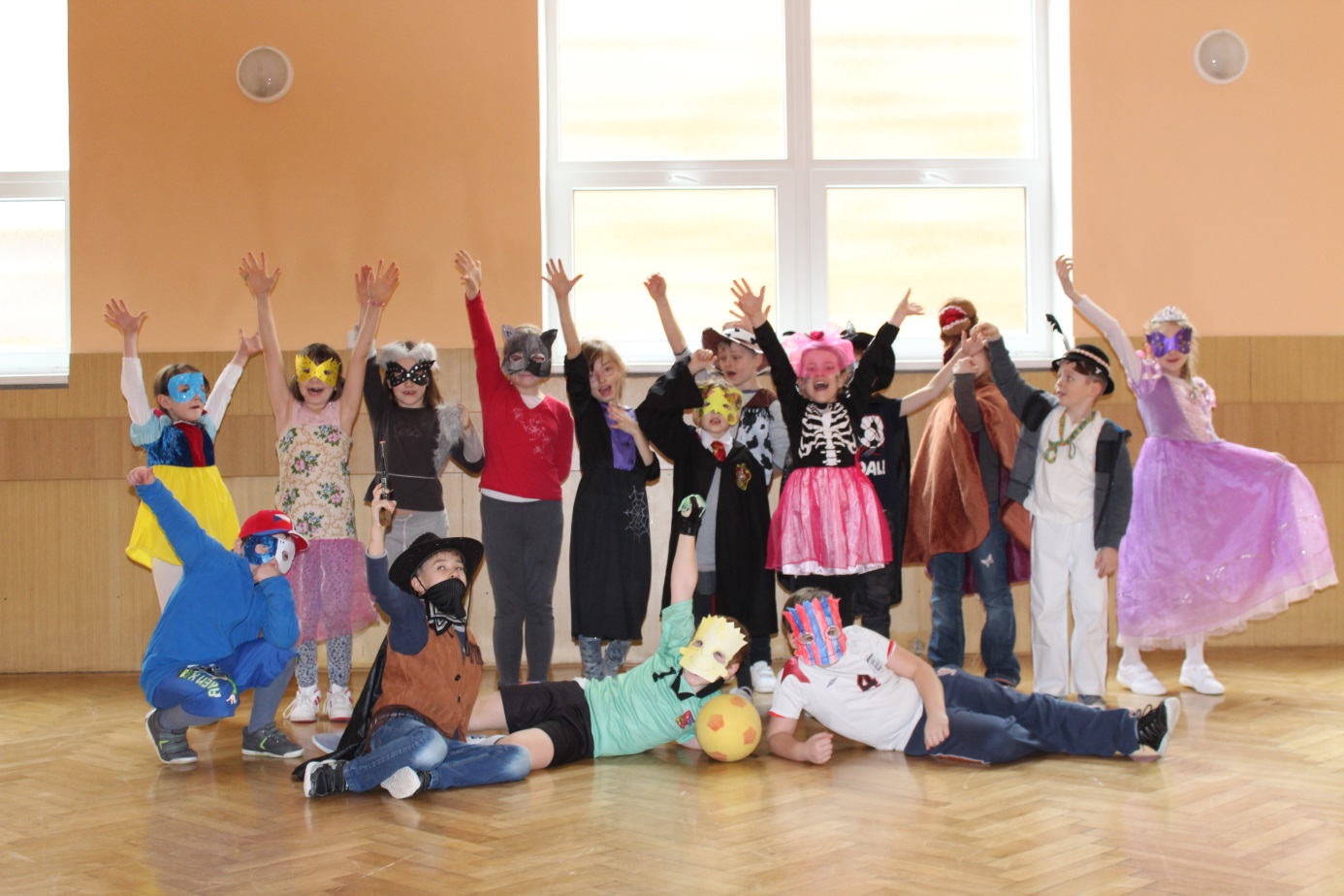 Školní maškarní karnevalHodnocení žákůCelkové hodnocení žáků – prospěchCelkové hodnocení žáků – zhoršené chováníHodnocení výsledků vzdělávání – způsob vyjádření (klasifikačním stupněm, slovně, kombinací obou způsobů)Výchovná opatření – pochvalyVýchovná opatření – napomenutí a důtkyKomisionální přezkoušení žákůOpakování ročníkuPočet omluvených/neomluvených hodin za školní rokDalší vzdělávání pedagogických pracovníkůVýchozí stavPřehled vzdělávacích kurzůŽáci se speciálními vzdělávacími potřebami a mimořádně nadaní žáciŽáci se speciálními vzdělávacími potřebamiMimořádně nadaní žáci – třídy s rozšířenou výukouMimořádně nadaní žáci – přeřazení do vyššího ročníkuPodmínky pro vzdělávání žáků se sociálním znevýhodněnímAkce školy (výjezdy, kurzy, vystoupení, soutěže)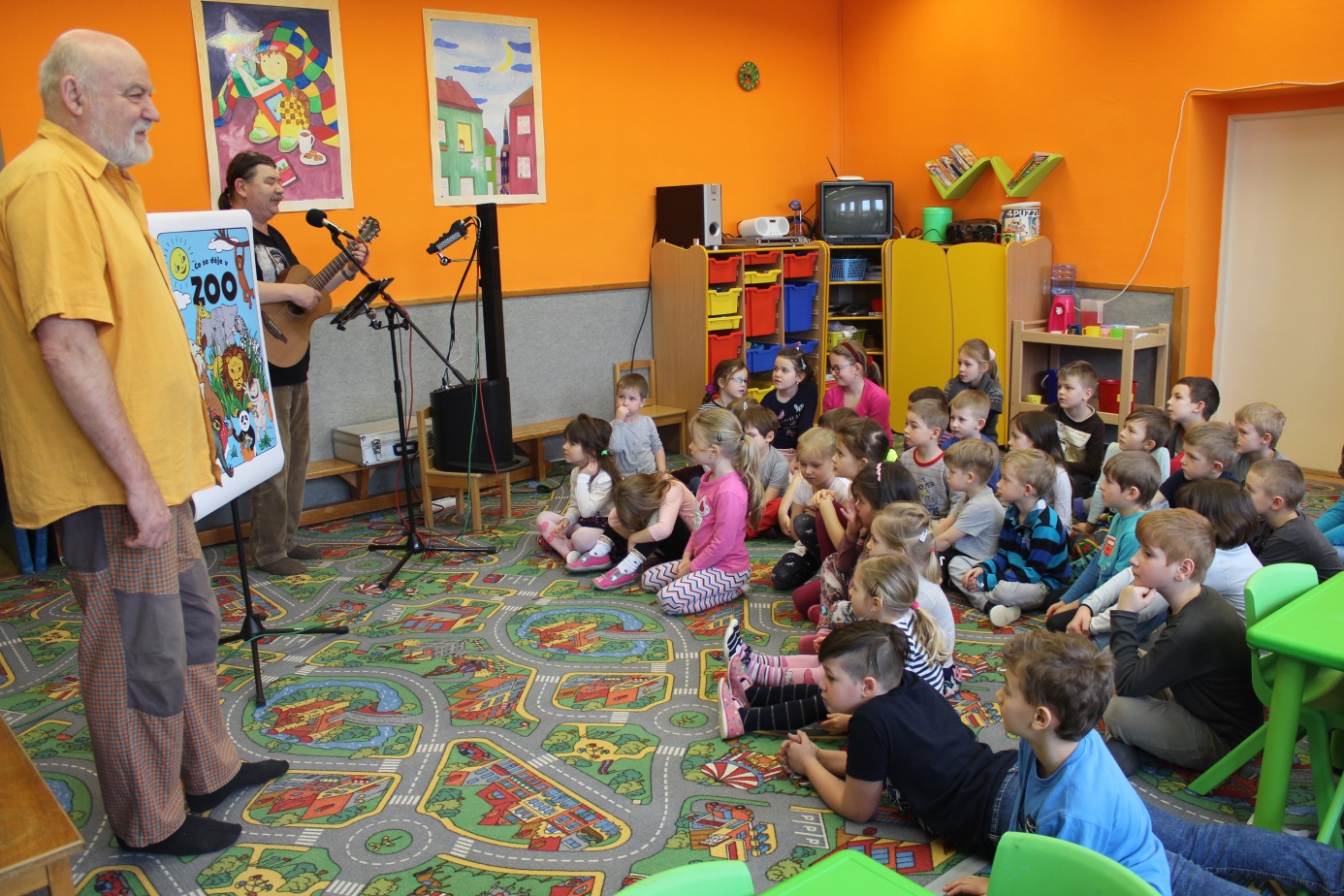 Hudební program: Co se děje v ZOOAkce školy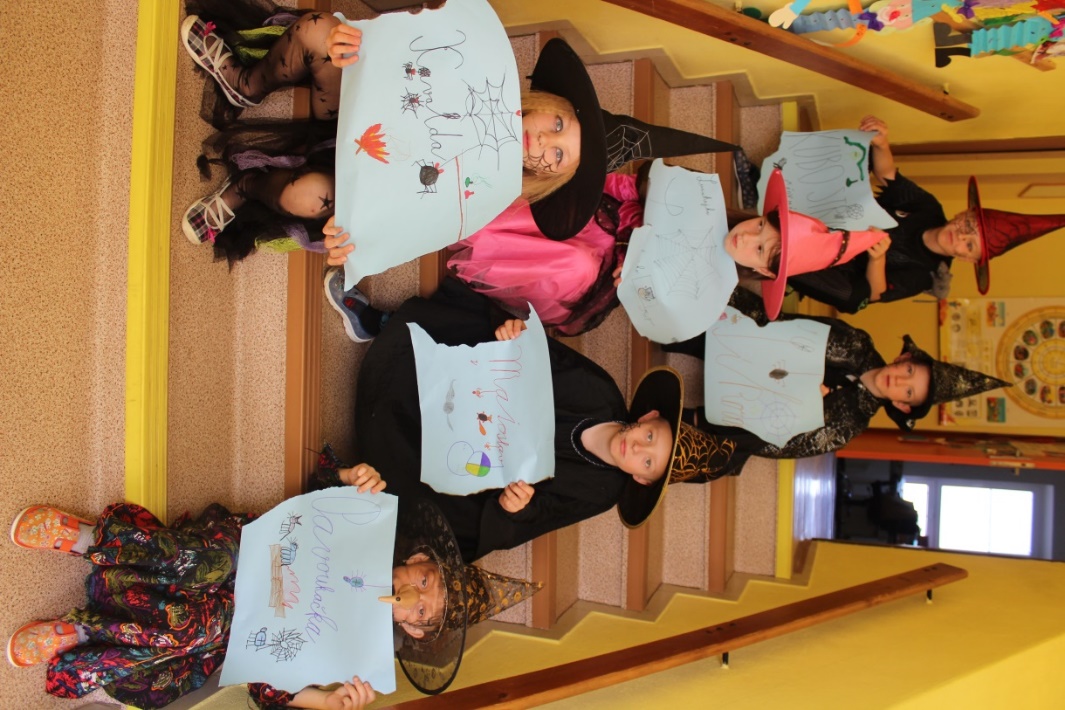 Projektový den: Čarodějnické řádění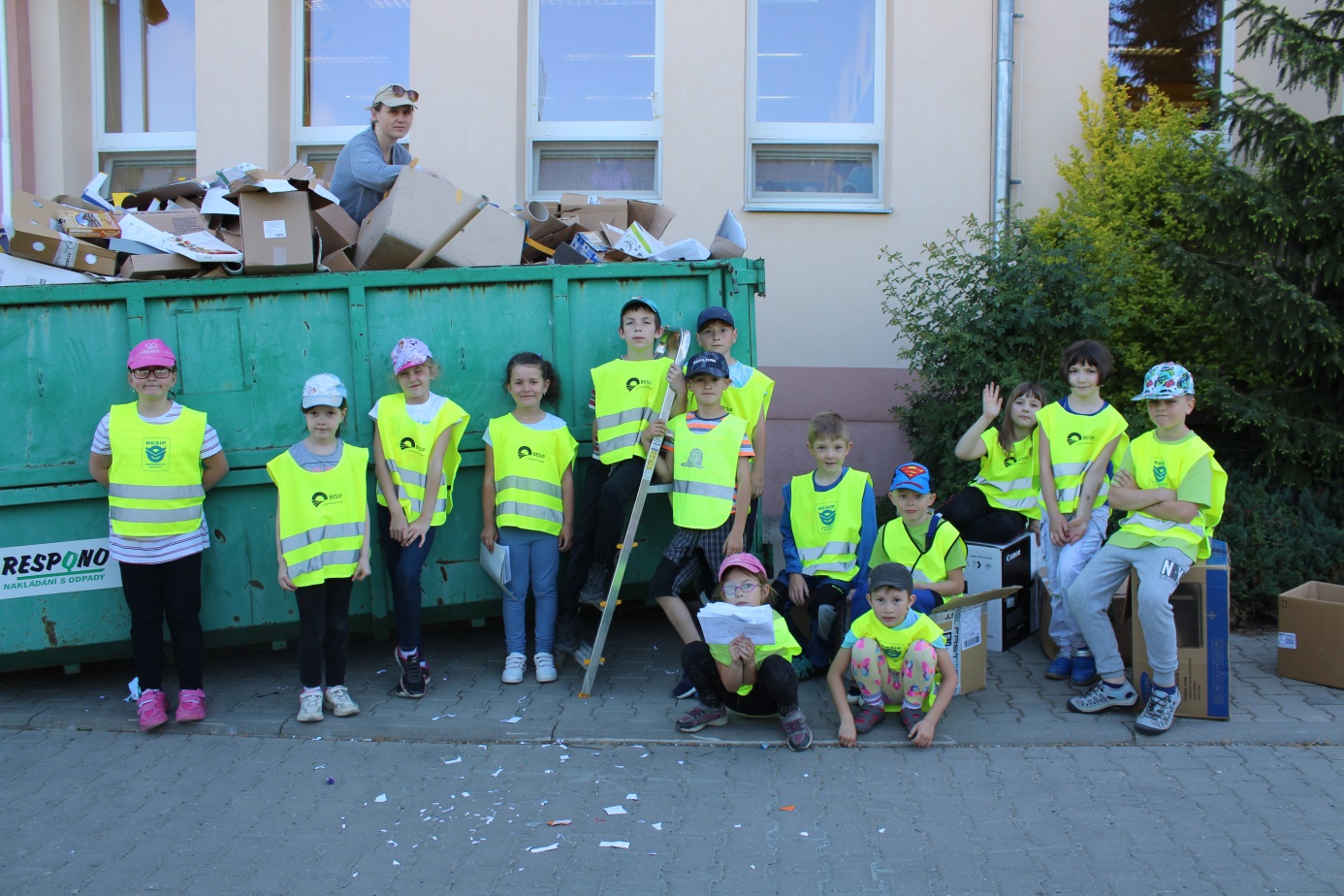 Sběr starého papíru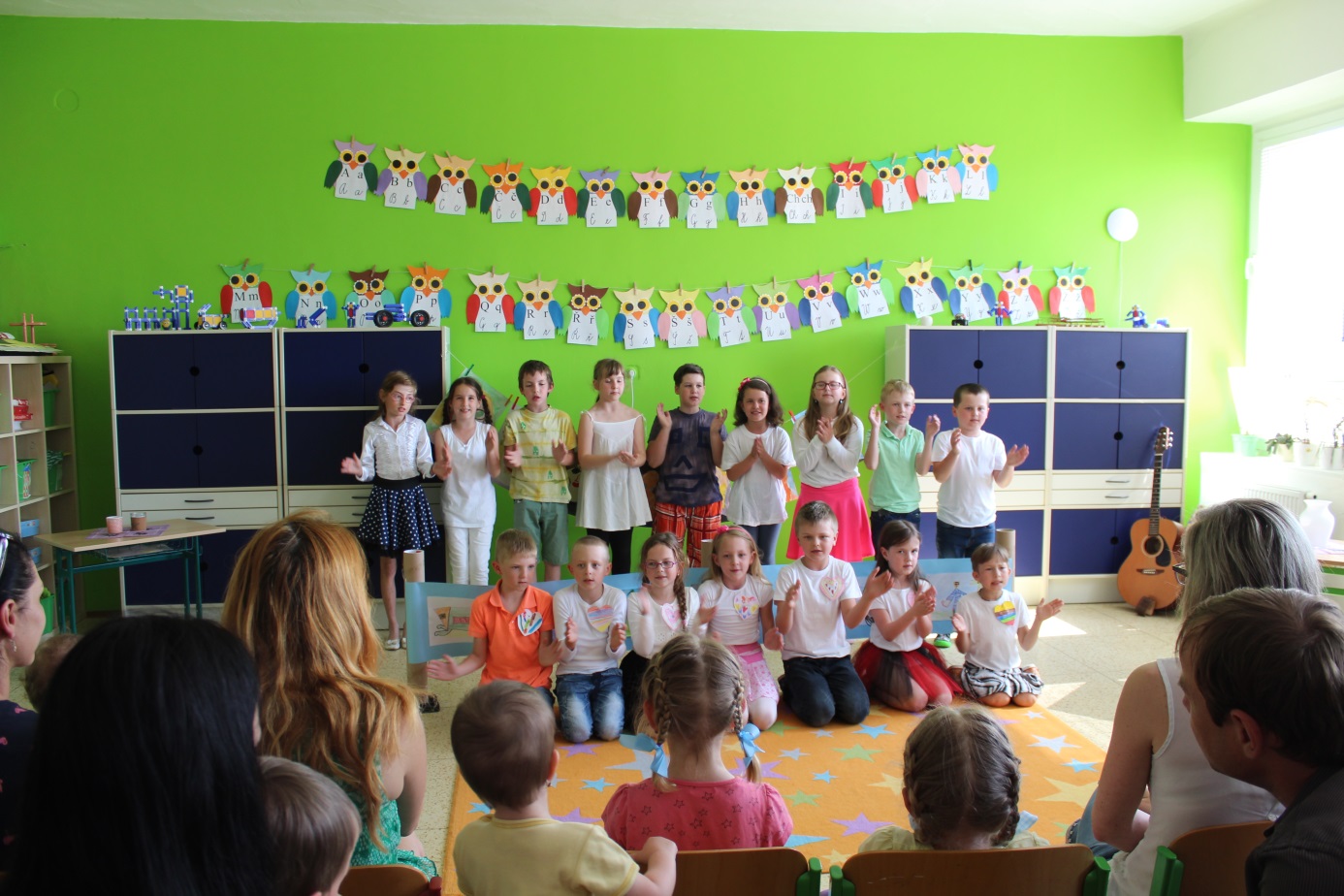 Den matek-vystoupení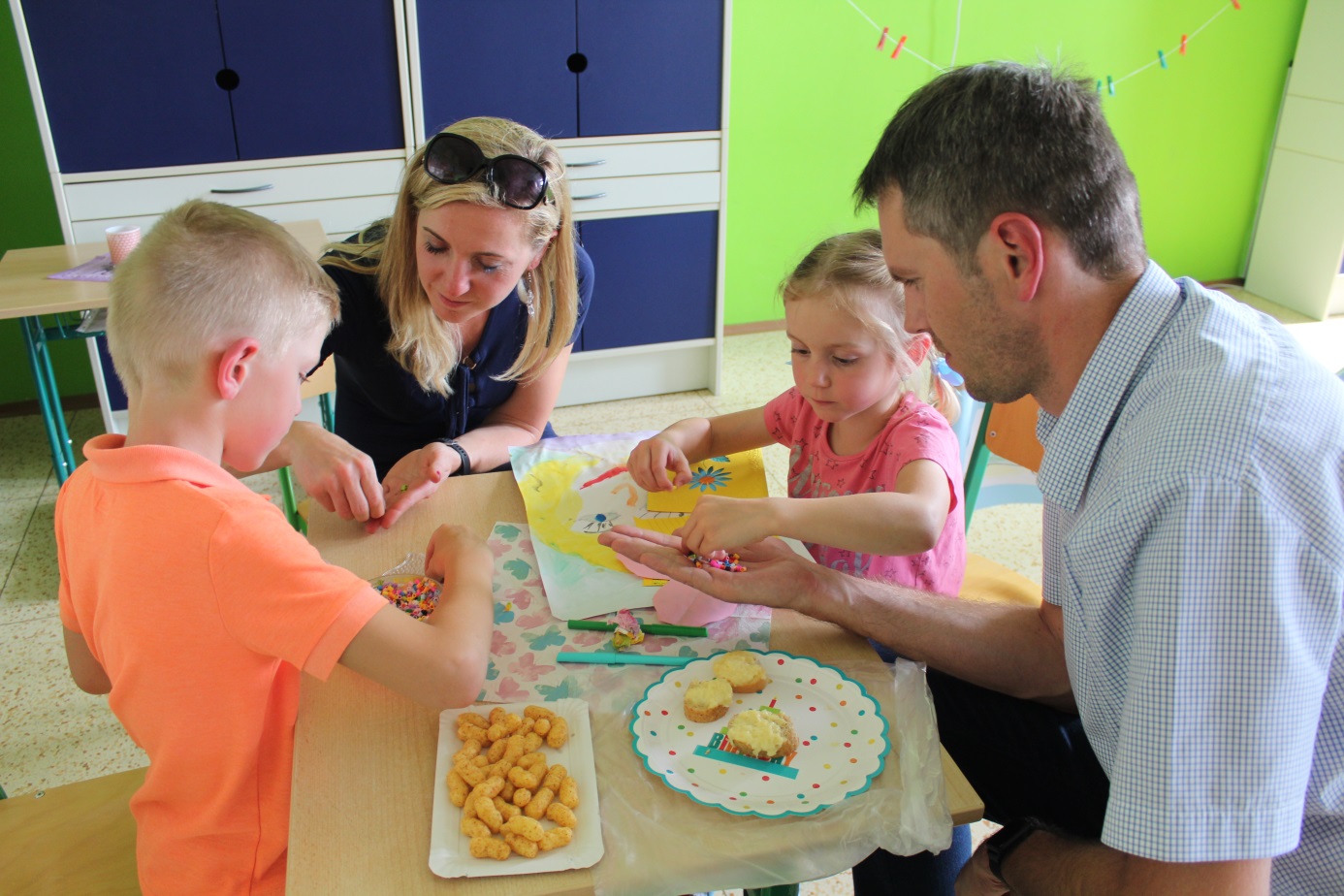 Den matek – oslava s rodiči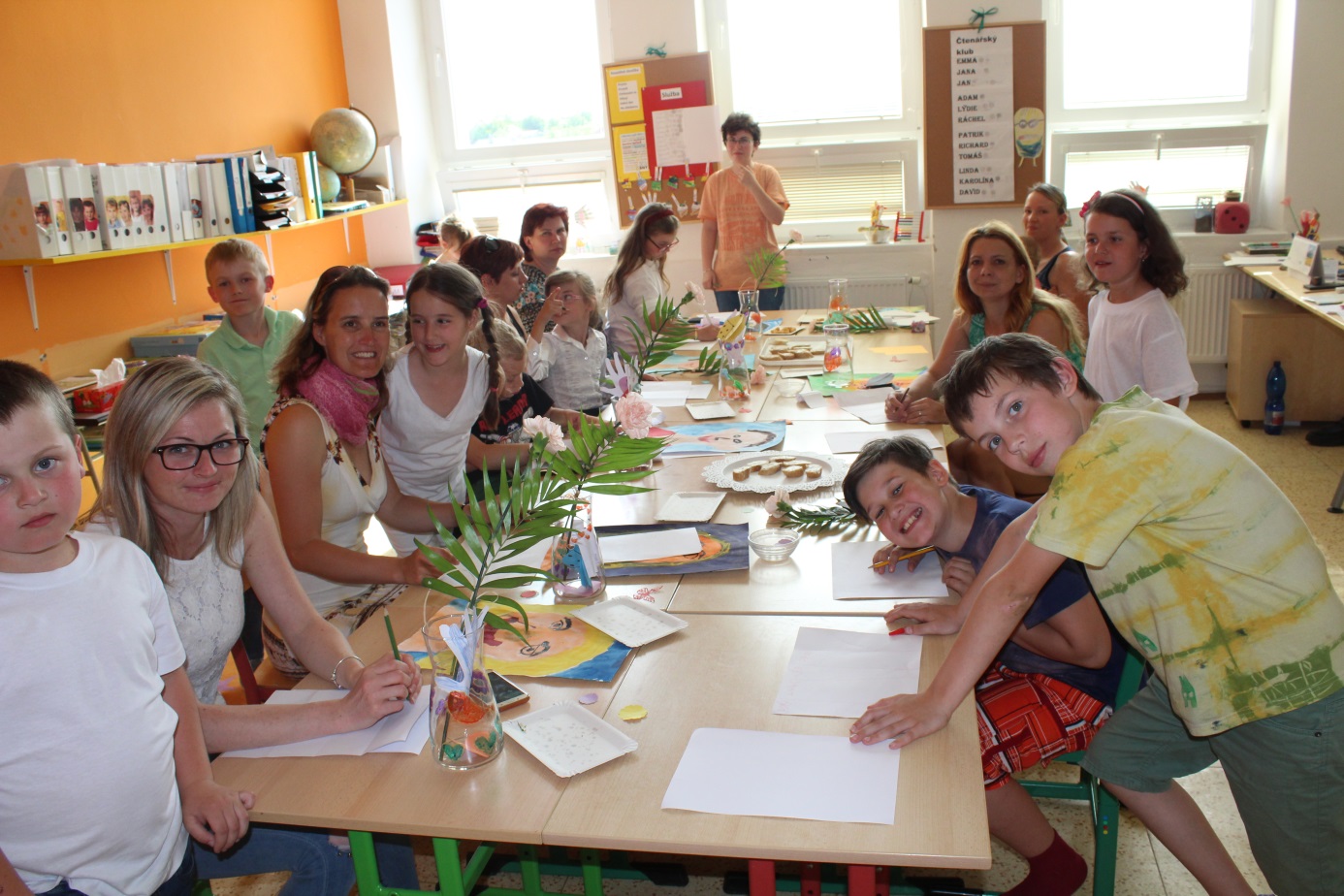 Den matek-oslava s rodiči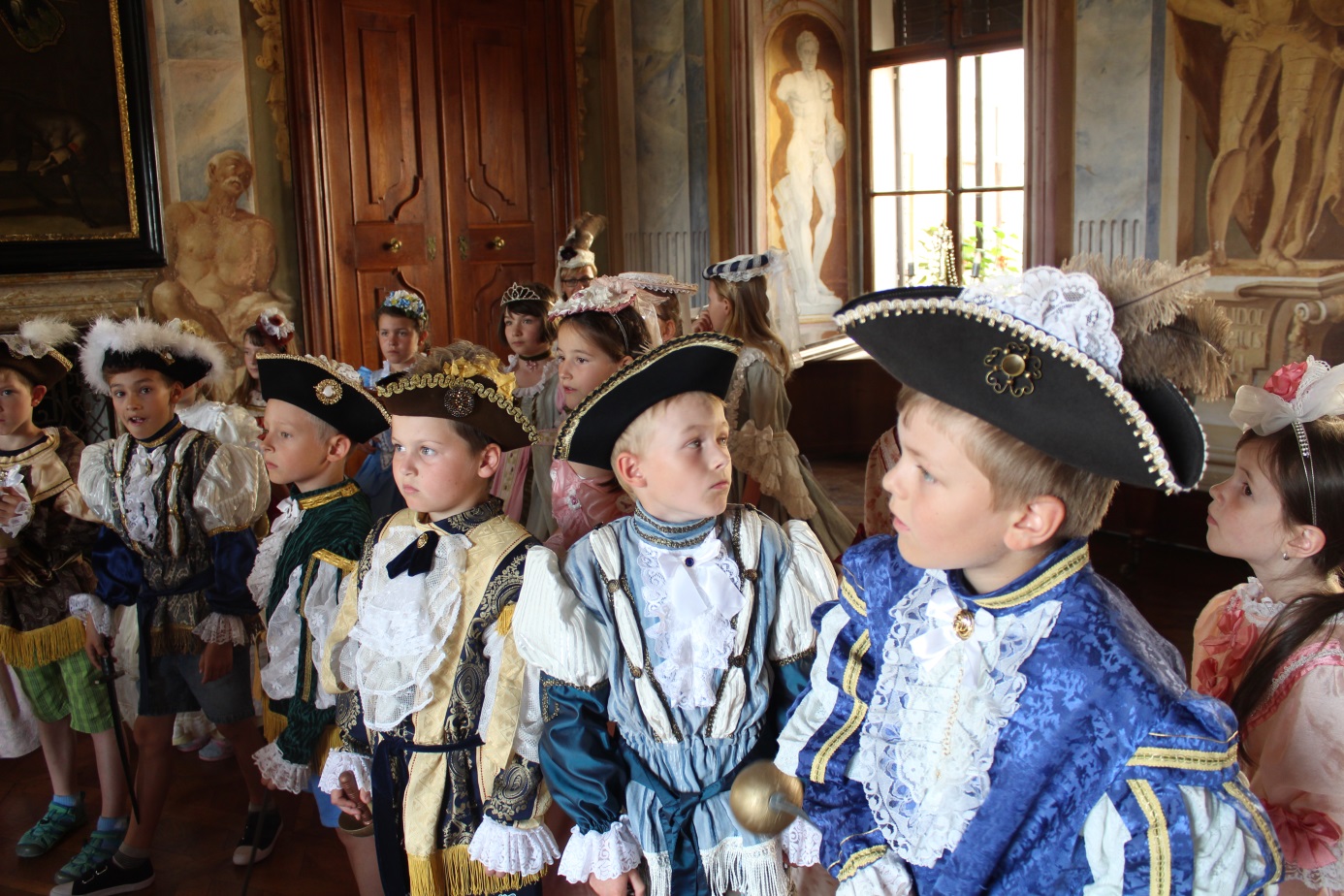 Školní výlet na zámek Milotice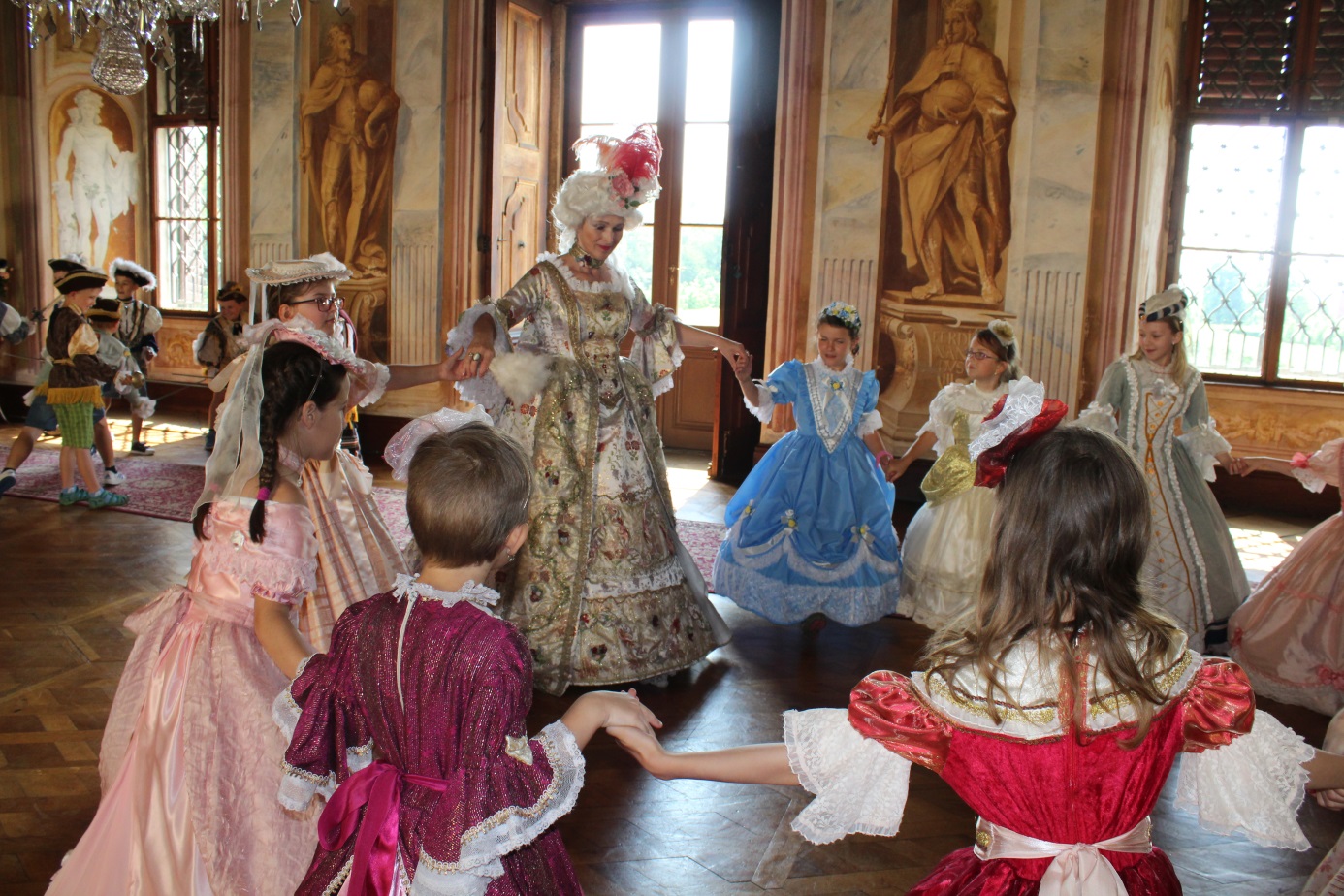 Školní výlet na zámek MiloticePrevence sociálně patologických jevůPočet výskytu sociálně patologických jevů, které škola řešila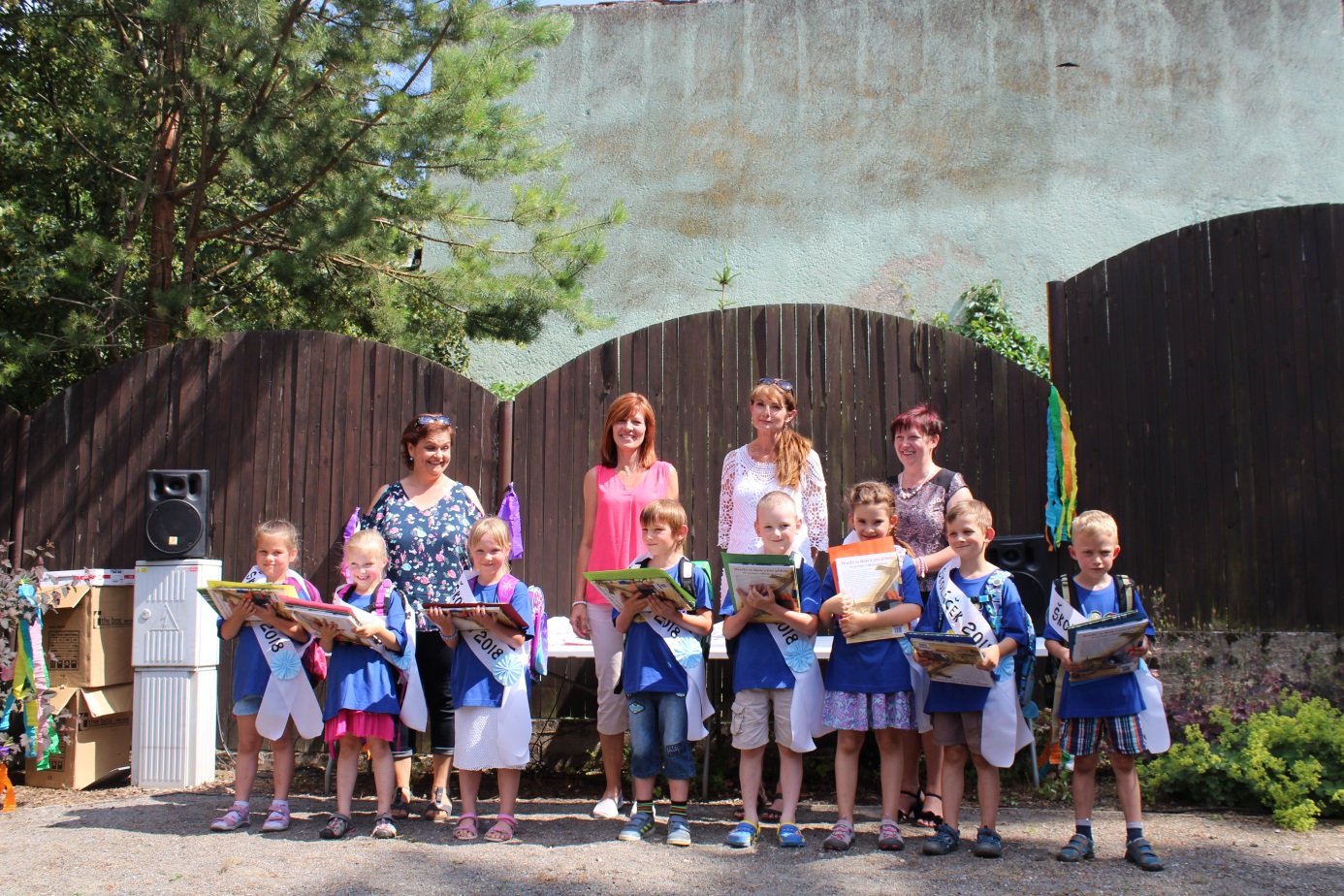 Pasování předškolákůPrevence rizik a školní úrazyPočet úrazůVyhodnocení úrazůPrevence rizik Spolupráce školy s rodiči, veřejností a jinými partneryFormy spolupráceZákladní údaje o hospodaření školyMateřská škola a Základní škola Heršpice je příspěvkovou organizací svého zřizovatele, Obce Heršpice. Z toho vyplývá také způsob financování činnosti školy podle platné legislativy.Na neinvestiční náklady spojené s výchovně vzdělávací činností školy dostává škola finanční prostředky podle platné legislativy a platných normativ od KÚ JMK odbor školství.Pokud však tyto finanční prostředky jsou pro činnost školy nedostačující, přispívá zřizovatel také na mzdy zaměstnanců školy podle potřeby, protože v zájmu zřizovatele je zajistit bezproblémový chod školy. Financování je prováděno a zúčtováno podle kalendářních roků, proto je složité vyčíslit financování podle školních roků.Spolupráce s obecním úřademSpolupráce se zřizovatelem je velmi důležitá pro vzájemné poznávání a společné postupy při uskutečňování výchovně vzdělávacího procesu. Škola se zapojuje do kulturního života obce a snaží se o otevřenost pro veřejnost. Ředitelka školy pravidelně informuje starostu obce o činnosti školy a o všech problémech, které činnost školy provází. Nedostatky jsou odstraňovány v co nejbližších termínech ( opravy, údržba,..)Hodnocení ZŠ nebo jejich součástiKontroly provedené jinými kontrolními orgány:Krajská hygienická stanice JMK se sídlem v Brně 13. listopadu 2017 školní jídelnNebyly zjištěny žádné závažné nedostatkyKrajská hygienická stanice JMK se sídlem v Brně 13. listopadu 2017 mateřská školaNedostatky zjištěné kontrolou jsou dle finačních prostředků v průběhu roku odstraňovány.Veřejnosprávní kontrola KÚ JMK 3. května 2018V kontrolovaných oblastech nebyly zjištěny závady.Kontrola OSSZ Vyškov – kontrolované období 1. 5. 2015 - 31. 7. 2018Závady nebyly zjištěny.Obec Heršpice – veřejnosprávní kontrola 20. června 2018Závady nebyly zjištěny.Zhodnocení a závěrDo školního roku 2017- 2018 jsme vkročili v pohodové, klidné a tvořivé atmosféře. Pokračovali jsme v započaté práci z předchozího roku. Pedagogický sbor se ustálil a to velmi prospělo žákům i jejich rodičům. Vypracovali jsme nový školní vzdělávací program: „Škola plná pohody“. Žáci prvního ročníku hned začali podle nového plánu pracovat. Vytváříme příznivou atmosféru, uplatňujeme individuální přístup k odlišným potřebám každého dítěte, alternativní postupy. Zaměřujeme se na sociální a osobnostní rozvoj dětí, tvořivost, samostatnost, sebevzdělávání, schopnost dialogu. Cílem vzdělávání na naší škole je výchova samostatně myslících žáků, kteří mají zájem o vědění a informace. Snažíme se provázat učivo jednotlivých předmětů, čímž vedeme žáky k lepšímu chápání souvislostí. Chceme vést všechny žáky k tomu, aby byli schopni aplikovat získané informace a vědomosti v praxi. Žáci se dále rozvíjeli v rámci Klubu zábavné logiky a rozvoje matematické gramotnosti. Žákům s přiznanými podpůrnými opatřeními byl dle potřeby sestaven individuální vzdělávací plán.  Vedeme žáky k různorodým formám práce s důrazem na kooperaci. Při společných projektech si dělí práci na jednotlivé úkoly, samostatně na nich pracují, poté konzultují zpracování navzájem a podílí se tak na konečné verzi zadaného úkolu. Různé metody výuky jsou při naší práci samozřejmostí. Také aktivity a projekty školy, oživovaly a doplňovaly pravidelnou denní výuku v plné míře. Naše Základní škola Heršpice je školou malotřídní, ale přesto se může řadit mezi malotřídní školy, kterým nechybí moderní výukové pomůcky a vyučovací techniky. Každá třída má interaktivní tabuli a letos byla vybudována nová počítačová učebna. Jediným nedostatkem je vlastní tělocvična, kterou škola postrádá. Se všemi problémy a překážkami se snažíme co nejlépe vypořádat a to vždy ve prospěch našich žáků. Na závěr přichází čas na pravidelné zhodnocení uplynulého období. Jsme velmi ráda, že letošní ohlédnutí je potěšující a můžu konstatovat pokrok v celkovém rozvoji školy. Bez poctivé práce a odpovědnosti všech zaměstnanců školy, bez pomoci obce, rodičů, partnerů a přátel školy by to ale nešlo. Za to jim patří všem velký dík.	Ředitelka školy Mgr. Hana PlacháZpráva byla schválena na pedagogické radě školy dne:  29. 8. 2018Schváleno radou školy dne: 12. 9. 2018Ředitelka školy:		Mgr.Hana PlacháNázev školyMateřská škola a Základní škola Heršpice, okres Vyškov, příspěvková organizaceAdresa školyHeršpice 17, 684 01 Slavkov u BrnaIČ750 242 50Bankovní spojení27-3882590287/0100Telefon/fax544 222 195E-mailzsherspice@seznam.czAdresa internetové stránkywww.zsherspice.czPrávní formaPříspěvková organizaceNázev zřizovateleObec HeršpiceSoučásti školyZákladní škola, Heršpice 17Mateřská škola, Heršpice 17Školní jídelna, Heršpice 17Přehled hlavní činnosti školy (podle zřizovací listiny)Výkon činnosti mateřské školy, základní školy, zařízení školního stravováníSoučásti školyMateřská školaZákladní školaŠkolní jídelnaŠkolní rok 2016-2017Počet třídPočet ročníkůPočet žákůPrůměrný počet žáků na tříduMalotřídní ZŠ242010Název vzdělávacího programuPlatnost odV ročníku„Naše škola“ - ŠVP3.10.20112.-4. ročníku„Škola plná pohody“-ŠVP1.9.20171. ročníkuvěkmužiženycelkemdo 20 let00021-30 let00031-40 let00041-50 let02251-60 let00061 a více let000Celkem022Celkový počet pedagogických pracovníků 1. pololetí/2 pololetí2 ženy/2 ženy100,00%Z toho odborně kvalifikovaných 2 ženy/2 ženy2 ženy/2 ženy100,00%Školní klubPočet oddělení ŠKPočet dětí ve ŠKPočet ped. pracovníků1141Vzdělávací programŠkolní vzdělávací program „NAŠE ŠKOLA“Školní vzdělávací program „Škola plná pohody“TřídaPočet žákůZ toho chlapcůZ toho dívekVýjimka z počtu žáků (ano-ne)I. (3. a 4. ročník)1266anoII. (1.ročník)835anocelkem16106anoPočet prvních třídPočet dětí přijatých do prvních tříd 2018-2019Počet odkladů pro školní rok 2018-20191102ročníkprospěli s vyznamenánímprospělineprospěli1.8002.7003.320celkem1820ročníkuspokojivé chováníneuspokojivé chování1.802.703.50celkem200ročníkhodnocení klasifikačním stupněmhodnocení slovníkombinace slovního hodnocení a klasifikačním stupněm1.8002.7003.500celkem2000ročníkpochvala ředitele školypochvala třídního učitele1.072.043.02celkem013ročníknapomenutí třídního učiteledůtka třídního učiteledůtka ředitele školy1.0002.0003.010celkem010ročníkpochybnosti o správnosti hodnoceníopravné zkoušky1.002.003.00celkem00ročníkžák prospělžák nemohl být hodnocenžák měl vážné zdravotní důvody1.0002:0003.000celkem000ročníkpočet omluvených hodinprůměr na žáka třídypočet neomluvených hodinprůměr na žáka třídy1.47959,9002.47367,7003.43887,600Celkem139069,500Pojmenování výchozího stavuVšichni pedagogičtí pracovníci jsou kvalifikovaní. Nejen pedagogové, ale i provozní zaměstnanci si zvyšují svoji klasifikaci na kurzech a školeních.Název kurzuÚčastníciRozvoj čtenářská gramotnosti v praxi MŠ	KyselkováIndividualizace vzdělávání v mateřské školeTesaříkováZáklady první pomociTesaříkováDiagnostika předškolního dítěteTesaříkováNebojte se GDPRPlacháPrevence rizikového chováníPlacháSoučasná problematika řízení školy v oblasti pracovního a školského právaPlacháNaše třída I.NovákováNaše třída II.NovákováPrimární prevence rizikového chování, agresivita a šikanaNovákováStudium pro metodiky prevenceNovákováSetkání školních metodikůNovákováPestrá strava a nutriční doporučení dětí v MŠBuriánkováSpeciální vzdělávací potřebyPočet žákůForma vzdělávání (individuální nebo skupinová integrace)Individuální vzdělávací plánZdravotní postižení202třídaRozšířená výuka předmětůPočet žákůI. třída-0II. třída-0celkem-0Přeřazení mimořádně nadaného žáka do vyššího ročníkuPočetZ… třídy do … třídy0Celkem0Podmínky pro vzdělávání žáků se sociálním znevýhodněnímanočástečněNeIndividuální nebo skupinovou péčíXPřípravné třídyXPomoc asistenta třídního učiteleXMenší počet žáků ve tříděXOdpovídající metody a formy práceXSpecifické učebnice a materiályXPravidelnou komunikaci a zpětnou vazbuXSpolupráci s psychologem, speciálním pedagogem – etopedem, sociálním pracovníkem, případně s dalšími odborníkyXPodmínky pro vzdělávání žáků mimořádně nadanýchanočástečněneIndividuální vzdělávací plányXDoplnění, rozšíření a prohloubení vzdělávacího obsahuXZadávání specifických úkolůxZapojení do samostatných a rozsáhlejších prací a projektůXVnitřní diferenciace žáků v některých předmětechXObčasné (dočasné) vytváření skupin pro vybrané předměty s otevřenou možností volby na straně žákaXÚčast ve výuce některých předmětů se staršími žákyxKomentář ředitele školy:Snažíme se přizpůsobovat individualitě každého žáka, vycházíme z jeho potřeb. Nízký počet žáků ve třídách umožňuje ke každému žáku individuální přístup.Typ akcePočet zúčastněných třídPoznámka (název akce, výsledek)Exkurze0Školní výletyMŠ+ZŠZámek Milotice s pohádkovou prohlídkou v kostýmechŽákovská vystoupeníZŠ+MŠZŠ+MŠZŠ+MŠZŠVánoční koledování – program pro seniory Vánoční jarmark- vystoupení pro občany HeršpicDen matekVítání občánků Koncerty, divadlaZŠ+MŠDivadlo Radost Brno: Krkonošské pohádkyDivadlo Hvězdička: Polepšená vránaHudební pořad: Co se děje v ZOOSoutěžeZŠZŠMatematický cvrčekPřátelský turnaj ve vybíjenéPreventivní programyZŠZŠZŠOpilá studánkaSněhurka trochu jinakProgram pro 1. třídu :“ Veselé zoubky“VýstavyZŠ+MŠZŠ+MŠVýstava ovoce a zeleniny Velikonoční výstava s výrobky žáků a dětí školyJiné akce školyJiné akce školyJiné akce školyRádio Petrov v 1. tříděProjekt 72 hodinZŠZŠProgram pro prvňáčky„Školní dvorek jako ze škatulky“- úklid školního pozemkuPutovní planetárium Morava DrakiádaVánoce, vánoce, přicházejíVánoční dílničkyNávštěva předškoláků v 1. říděDen otevřených dveříZápis do 1. třídyHody, hody, doprovodyMaminka má svátekDěti na celém světě slaví svátekSběr papíruZahradní slavnost Ochutnávka ovoce a zeleninyOchutnávka mléčných výrobkůVýprava na Jalový dvůrZŠ+MŠZŠZŠ+MŠZŠ+MŠZŠ+MŠZŠZŠ+MŠZŠZŠ+MŠZŠ+MŠZŠ+MŠZŠ+MŠZŠZŠZŠ+MŠPlanetárium přímo ve školní třídě: „ Sluneční soustava“Pouštění draků spojené se soutěžemiPečení vánočních perníčkůDílničky pro děti i rodiče a prarodičeNávštěva předškoláků ve třídách, společná výukaNávštěvní dopoledne ve škole, výuka s rodičiPohádkový zápis pro budoucí prvňáčkyProjektový den, udržování tradic: pletení pomlázek, zdobení kraslic, velikonoční dekoraceBesídka ke Dni matekOslava svátku dětí : soutěže, hry,…Jarní sběr starého papíruPasování předškoláků do řad školáků.Zelenina a ovoce v dárkovém koši z projektu Ovoce do školOchutnávka v rámci projektu Mléko do školSpolečná dopolední výprava předškoláků a školáků Celoroční projektyCeloroční projektyCeloroční projektyOvoce do školMléko do školRecyklohraníDen, jak má býtZŠZŠZŠZŠCelorepublikový projektCelorepublikový projektCelorepublikový projektŠkolní projektKomentář ředitele školy:Činnost základní školy je velmi rozsáhlá a různorodá. Velky význam má spolupráce základní a mateřské školy. Tato je těsně propojená a plynulá – návaznost předškolního a základního vzdělání, prevence proti šikaně, upevňování mezilidských vztahů, snaha usnadnit dětem jejich další životní i vzdělávací cestu. Spolupráce připravuje budoucí prvňáčky na vstup do ZŠ a usnadňuje jim adaptaci. Propojení mateřské a základní školy stavíme na základě kamarádských vztahů mezi žáky ze základní školy – staršími kamarády a dětmi mateřské školy, budoucími prvňáčky. Děti si vyzkoušejí týmovou práci, naučí se trpělivosti a ohleduplnosti jeden k druhému. Společné naslouchání a získávání postupné důvěry, jsou hodnoty důležité při vzniku nových přátelství. Respektování věkové heterogenity a odlišné zralosti přináší rozvoj podstatných sociálních kompetencí.Naše společná setkání jsou naplněna přátelskou atmosférou a pohodové prostředí umožňuje dětem získat pocit klidu a bezpečí.Spolupráce ZŠ a MŠ očima  pedagogů z mateřské školy:Vzájemná spolupráce je mateřské a základní školy je velice úzká a poměrně častá, proto pro děti, které nastoupí do 1. třídy, není přechod na základní školu tak stresující.Během celého školního roku pořádáme společné akce, na které se všechny děti moc těší:V říjnu do základní školy přijelo mobilní planetárium s pohádkou o vesmíru.Na podzim jezdili předškoláci spolu se školáky autobusem na plavecký výcvik do krytého bazénu do Vyškova.V lednu jsme jeli do Brna do divadla Radost a společně jsme shlédli představení „KRAKONOŠOVY POHÁDKY ANEB TRAUTENBERK A KRAKONOŠ“.V měsíci březnu před zápisem do školy navštívili předškoláci základní školu, aby zjistili, jak to chodí v opravdové škole.Na jaře se školáci zúčastnili hudebního pořadu ve školce s názvem „Co se děje v ZOO“.V květnu jsme jeli na společný výlet na zámek Milotice s kostýmovou prohlídkou.Také jsme se pěšky společně se školáky vypravili na Jalový Dvůr.Školáci přijali pozvání do školky na divadlo Rolničky s pohádkou „Cukrárna u čarodějky“, která pojednávala o chování a jednání lidí. Koncem června se na obecní zahradě konalo „Slavnostní rozloučení s předškoláky a pasování na prvňáky“. To je jen krátký výčet společných aktivit.Každodenní setkávání dětí z MŠ a žáků se ZŠ přináší oběma stranám nové zkušenostSociálně patologický jevPočetDrogová závislost0Alkohol0Kouření0Kriminalita a delikvence0Virtuální drogy (počítač, televize, video)0Patologické hráčství (gambling)0Záškoláctví0Šikanování0Vandalismus0Násilné chování0Rasismus0Počet záznamů v knize úrazů ZŠ5Počet odeslaných záznamů o úrazech0Místo úrazuPočet úrazůV hodinách tělesné výchovy1V ostatních vyučovacích předmětech0Výlety a exkurze0Výuka plavání0Přestávky ve škole4Prohloubení preventivních rizik, které škola přijalaHodnocení metodika prevence:-	Stejně jako v předcházejících letech se nevyskytly žádné závažné patologické jevy. Menší kázeňské přestupky byly ihned řešeny s žáky i zákonnými zástupci. Nikomu z žáků nebyl snížen stupeň z chování. I přes to, že se škola snaží všemi prostředky o přátelské prostředí, Soci je ve škole sociální klima někdy špatné  žáci se hádají ,pomlouvají a vytváří se malé skupinky kamarádů.-	Uvítali bychom, kdyby na akcích pořádaných školou byla větší účast rodičů. -          Je zajišťováno proškolení metodika prevence sociálně patologických jevů.-	Informovanost žáků a rodičů je dostatečná  na internetových stránkách školy, nástěnkách , na třídních schůzkách. -	Pedagogové ve výuce využívají  motivace žáků – 1.a 2. roč. -udělování smajlíků a sových peříček /viz třída- nástěnka/. Žákům 2. a 3. roč. – udělování „pokárání a pochval“ -  /viz třída- nástěnka/.                                              Komentář ředitele školy: Žáci jsou pravidelně poučováni o bezpečnosti během výuky, přestávek, akcí pořádaných školou i během volna a prázdnin. Na počátku školního roku byl vytvořen „Preventivní program“. Nebyl zjištěn kontakt žáků s návykovými látkami. S žáky byly vedeny besedy a rozhovory o problémech týkajících se nejen návykových látek, ale i šikanování a vandalismu. Naší snahou bylo též vytvořit  co nejširší nabídku zájmové činnosti ve spolupráci se sdružením Kaštánky a se sdružením Ententyky.Formy spolupráceKomentářŠkolská radaSložení: Mgr. Zdislava Nováková –zástupce školy Mgr. Kateřina Sikorová-zástupce rodičů Mgr. Zdeněk Janík M.A., Ph.D. – zástupce obceTřídní schůzky, konzultace pro rodičeTřídní schůzky probíhaly dle plánu, rodiče byli seznámeni s prospěchem žáků. Dále jsme společně řešili, jak pomoci dítěti, aby dosahovalo co nejlepších výsledků.Zavedli jsme konzultační dny ( vždy první středu v měsíci), tyto však rodiče téměř nevyužívali , proto v příštím roce budou konzultace řešeny jiným způsobem. S rodiči byly na třídních schůzkách projednány plánované akce školy.Školní akce pro rodičeSpolečné akce – Pasování na školáky, tvořivé vánoční dílničky, den otevřených dveří, oslava Dne matek.Pedagogicko-psychologická poradna VyškovSpolupráce v oblasti školského poradenství. Centrum EntentykyNaše spolupráce je stavebním kamenem při společně pořádaných aktivitách (benefiční vánoční jarmark, pasování prvňáčků, vánoční dílničky, den dětí....). Je našim velkým podporovatelem nejen v diskusích s rodiči, ale i finančním. MŠ i ZŠ obdržela od centra spoustu darů.ČSZ HeršpiceSpolečné akce – výstavy,..Agentura volnočasových aktivit KaštánkyVolnočasové aktivity dětí – kroužky.Komentář ředitele školySpolupráci s rodiči je věnována velká pozornost. Naší snahou je budování dobrých vztahů s rodiči. Získávání jejich důvěry je naším základním úkolem. Případné problémy s jejich dětmi řešíme diskrétně, otevřeně a hlavně na odborné výši. Společné rodičovské schůzky, dny otevřených dveří, výstavy a kulturní programy patří k těm oblíbeným společným činnostem. Rodiče jsou vyzýváni ke spolupráci, vážíme si jejich nápadů, ale i kritiky.Spolupráce s veřejností a jinými partnery tvoří neméně důležitou část naší práce. 